2014 MotoGP - Italy GPSzeretnénk felhívni a figyelmüket arra, hogy az alábbi árlistában a teljes kínálat szerepel, azonban a jegyek időközben elfogyhatnak, ezért amennyiben felmerül a jegyrendelés igénye, kérjük, előtte érdeklődjenek Cégünknél telefonon vagy e-mailben.Csak a kifizetett jegyek számítanak megrendeltnek, lemondásra a már kifizetett jegyeknél nincs lehetőség.Megértésüket előre is köszönjük!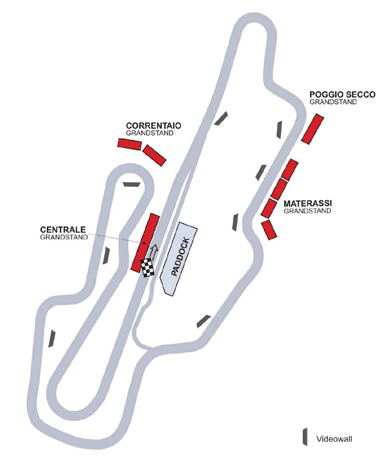 MOTOGP  Italian Grand Prix 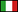 Mugello 30.05. - 01.06.2014VIPSaturday&SundaySundayGold € 450,-€ 345,-Platinum€ 715,-€ 575,-3 DAYS TICKET(Friday, Saturday & Sunday)Price after 01/05/14Tribüne Centrale “Silver Box” (Reihen 14 - 16)C+TV€ 420,-Tribüne Centrale “Silver Box”  (Reihen 14 - 16) ChildC+TV€ 336,-Tribüne “Silver Biondetti”C+TV€ 384,-Tribüne “Silver Biondetti” ChildC+TV€ 307,-Tribüne Centrale “Bronze” (Reihen 1 - 13)C+TV€ 324,-Tribüne Centrale “Bronze”(Reihen 1 - 13) ChildC+TV€ 259,-Poggio Secco StandTV€ 264,-Poggio Secco Stand ChildTV€ 211,-Materassi StandTV€ 300,-Materassi Stand ChildTV€ 240,-Stehplatz (Prato)TV€ 192,-Stehplatz Junior (Prato Junior)TV€ 150,-Wohnmobil€ 108,-2 DAYS TICKET (Saturday & Sunday)Price after 01/05/14Tribüne Centrale “Silver Box”(Reihen 14 - 16)C+TV€ 396,-Tribüne Centrale “Silver Box” (Reihen 14 - 16) ChildC+TV€ 317,-Tribüne “Silver Biondetti”C+TV€ 348,-Tribüne “Silver Biondetti” ChildC+TV€ 278,-Tribüne Centrale “Bronze” (Reihen 1 - 13)C+TV€ 300,-Tribüne Centrale “Bronze” (Reihen 1 - 13) ChildC+TV€ 240,-Poggio Secco StandTV€ 240,-Poggio Secco Stand ChildTV€ 192,-Materassi StandTV€ 264,-Materassi Stand ChildTV€ 211,-Stehplatz (Prato)TV€ 162,-Stehplatz Junior (Prato Junior)TV€ 126,-{SUNDAY}Price after 01/05/14Tribüne Centrale “Silver Box” (Reihen 14 - 16)C+TV€ 300,-Tribüne Centrale “Silver Box” (Reihen 14 - 16) ChildC+TV€ 240,-Tribüne “Silver Biondetti”C+TV€ 276,-Tribüne “Silver Biondetti” ChildC+TV€ 221,-Tribüne Centrale “Bronze” (Reihen 1 - 13)C+TV€ 216,-Central Stand “Bronze” (Reihen 1 - 13) Child€ 173,-Poggio Secco StandTV€ 180,-Poggio Secco Stand ChildTV€ 144,-Materassi StandTV€ 210,-Materassi Stand ChildTV€ 168,-Tribüne “58”TV€ 192,-Tribüne “58” ChildTV€ 154,-Stehplatz (Prato)TV€ 108,-Stehplatz Junior (Prato Junior)TV€ 84,-